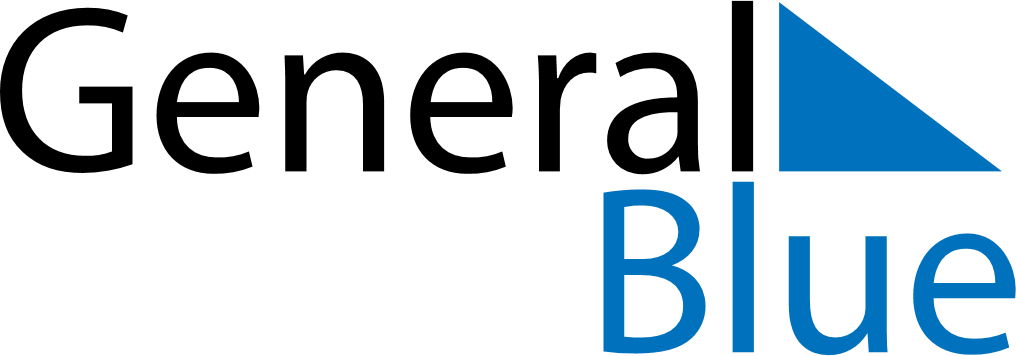 Weekly Meal Tracker May 15, 2022 - May 21, 2022Weekly Meal Tracker May 15, 2022 - May 21, 2022Weekly Meal Tracker May 15, 2022 - May 21, 2022Weekly Meal Tracker May 15, 2022 - May 21, 2022Weekly Meal Tracker May 15, 2022 - May 21, 2022Weekly Meal Tracker May 15, 2022 - May 21, 2022SundayMay 15MondayMay 16MondayMay 16TuesdayMay 17WednesdayMay 18ThursdayMay 19FridayMay 20SaturdayMay 21BreakfastLunchDinner